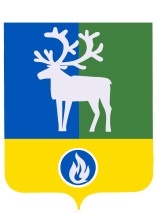 СЕЛЬСКОЕ ПОСЕЛЕНИЕ СОСНОВКАБЕЛОЯРСКИЙ РАЙОНХАНТЫ-МАНСИЙСКИЙ АВТОНОМНЫЙ ОКРУГ – ЮГРААДМИНИСТРАЦИЯ СЕЛЬСКОГО ПОСЕЛЕНИЯ СОСНОВКА                                                                                                                                              ПроектПОСТАНОВЛЕНИЕот «___» ___________ 2019 года								№ ____О внесении изменений в постановление администрации сельского поселения Сосновка от 22 мая 2009 года № 20П о с т а н о в л я ю:1. Внести в постановление администрации сельского поселения Сосновка               от 22 мая 2009 года № 20 «Об утверждении Положения об обеспечении первичных мер пожарной безопасности в границах сельского поселения Сосновка» (далее – Постановление) следующие изменения:1) пункт 1 изложить в следующей редакции:«1. Утвердить:1) Положение об обеспечении первичных мер пожарной безопасности в границах сельского поселения Сосновка, согласно приложению 1 к настоящему постановлению;2) Перечень первичных средств пожаротушения и противопожарного инвентаря для помещений и строений, находящихся в собственности (пользовании) граждан, согласно приложению 2 к настоящему постановлению;3) Перечень первичных средств пожаротушения в местах общественного пользования на территории сельского поселения Сосновка, согласно приложению 3 к настоящему постановлению.».2. Положение об обеспечении первичных мер пожарной безопасности в границах сельского поселения Сосновка к Постановлению изложить в новой редакции согласно приложению 1 к настоящему постановлению.3. Дополнить Постановление:1) приложением 2 «Перечень первичных средств пожаротушения и противопожарного инвентаря для помещений и строений, находящихся в собственности (пользовании) граждан», согласно приложению 2 к настоящему постановлению;2) приложением 3 «Перечень первичных средств пожаротушения в местах общественного пользования на территории сельского поселения Сосновка», согласно приложению 3 к настоящему постановлению.3. Опубликовать настоящее постановление в бюллетене «Официальный вестник сельского поселения Сосновка»4. Настоящее постановление вступает в силу после его официального опубликования.5. Контроль за выполнением постановления возложить на заместителя главы муниципального образования, заведующего сектором муниципального хозяйства администрации сельского поселения Сосновка.Глава сельского поселения Сосновка     					            С.И. ТолдоновПРИЛОЖЕНИЕ 1к постановлению администрации сельского поселения Сосновкаот «___» _________ 2019 года № ____П О Л О Ж Е Н И Е об обеспечении первичных мер пожарной безопасности в границахсельского поселения СосновкаI. Общие положения1.1. Настоящее Положение об обеспечении первичных мер                                   пожарной безопасности в границах сельского поселения (далее – Положение) направлено на реализацию полномочий органов местного самоуправления сельского поселения Сосновка в сфере обеспечения первичных мер пожарной безопасности.1.2. Правовое регулирование отношений в сфере обеспечения первичных мер пожарной безопасности в границах сельского поселения Сосновка (далее – первичные меры пожарной безопасности) осуществляется в соответствии с федеральными законами от 06 октября 2003 года № 131-ФЗ «Об общих принципах организации местного самоуправления в Российской Федерации», от 21 декабря 1994 года № 69-ФЗ «О пожарной безопасности», от 22 июля 2008 года № 123-ФЗ «Технический регламент о требованиях пожарной безопасности», настоящим Положением, иными нормативными правовыми актами Российской Федерации, Ханты-Мансийского автономного округа - Югры, муниципальными правовыми актами Белоярского района и сельского поселения Сосновка.1.3. Первичные меры пожарной безопасности - реализация принятых в установленном порядке норм и правил по предотвращению пожаров, спасению людей и имущества от пожаров. Первичные меры пожарной безопасности включают в себя:1) реализацию полномочий органов местного самоуправления сельского поселения Сосновка по решению вопросов организационно-правового, финансового, материально-технического обеспечения пожарной безопасности муниципального образования;2) разработку и осуществление мероприятий по обеспечению пожарной безопасности и объектов муниципальной собственности, которые должны предусматриваться в планах и программах развития территории сельского поселения Сосновка;3) обеспечение надлежащего состояния источников противопожарного водоснабжения, содержание в исправном состоянии средств обеспечения пожарной безопасности жилых и общественных зданий, находящихся в муниципальной собственности Белоярского района;4) разработку и организацию выполнения мероприятий муниципальных программ сельского поселения Сосновка по вопросам обеспечения пожарной безопасности;5) установление особого противопожарного режима на территории сельского поселения Сосновка, а также дополнительных требований пожарной безопасности на время его действия;6) обеспечение беспрепятственного проезда пожарной техники к месту пожара;7) обеспечение связи и оповещения населения о пожаре;8) организацию обучения населения мерам пожарной безопасности и пропаганду в области пожарной безопасности, содействие распространению пожарно-технических знаний;9) социальное и экономическое стимулирование участия граждан и организаций в добровольной пожарной охране, в том числе участия в борьбе с пожарами.1.4. Основной задачей обеспечения первичных мер пожарной безопасности является создание пожаробезопасных условий проживания граждан на территории сельского поселения Сосновка, пожаробезопасное содержание и эксплуатация объектов муниципальной собственности, минимизация риска возникновения пожара и его последствий.1.5. Функции по обеспечению контроля, методического руководства, координации деятельности и обобщения отчетности по выполнению первичных мер пожарной безопасности муниципальными предприятиями, организациями и учреждениями и на общественной территории в поселке Сосновка осуществляются администрацией сельского поселения Сосновка.II. Основные задачи по обеспечению первичных мер пожарной безопасностиК основным задачам по обеспечению первичных мер пожарной безопасности относятся:1) реализация первичных мер пожарной безопасности, направленных на предупреждение пожаров на территории сельского поселения Сосновка;2) создание условий для безопасности людей и сохранности имущества от пожаров;3) принятие мер для спасения людей и имущества при пожаре.III. Функции администрации сельского поселения Сосновка в области обеспечения пожарной безопасностиК функциям администрации сельского поселения Сосновка в области обеспечения пожарной безопасности относятся:1) включение мероприятий по обеспечению пожарной безопасности  в муниципальные программы, включение разделов программ и отдельных мероприятий по обеспечению пожарной безопасности в  планы, схемы и программы  социально-экономического развития поселка Сосновка;2) подготовка муниципальных правовых актов об установлении особого противопожарного режима на территории сельского поселения Сосновка;3) оказание содействия органам государственной власти Ханты-Мансийского автономного округа - Югры в обучении населения сельского поселения Сосновка мерам пожарной безопасности, проведении противопожарной пропаганды;4) организация и проведение аварийно-спасательных работ на территории поселка Сосновка;5) размещение муниципального заказа на поставку материально-технических средств для обеспечения первичных мер пожарной безопасности;6) планирование и осуществление мероприятий по пожарной безопасности;8) оказание содействия главному управлению Министерства Российской Федерации по делам гражданской обороны, чрезвычайным ситуациям и ликвидации последствий стихийных бедствий по Ханты-Мансийскому автономному округу – Югре в информировании населения сельского поселения Сосновка о принятых решениях по обеспечению пожарной безопасности на территории поселка Сосновка и в организации и проведении собраний населения поселка Сосновка.IV. Расходные обязательства по обеспечениюпервичных мер пожарной безопасности3.1. Финансовое обеспечение первичных мер пожарной безопасности в сельском поселении Сосновка является расходным обязательством сельского поселения Сосновка.3.2. За счет средств бюджета сельского поселения Сосновка осуществляются расходы, связанные с реализацией обеспечения первичных мер пожарной безопасности.3.3. Финансовое обеспечение расходных обязательств по обеспечению первичных мер пожарной безопасности осуществляется в пределах лимитов бюджетных обязательств и объемов финансирования, предусмотренных в бюджете сельского поселения Сосновка на эти цели.ПРИЛОЖЕНИЕ 2к постановлению администрации сельского поселения Сосновкаот «___» _________ 2019 года № ____П Е Р Е Ч Е Н Ьпервичных средств пожаротушения и противопожарного инвентаря для помещений и строений, находящихся в собственности (пользовании) граждан ПРИЛОЖЕНИЕ 3к постановлению администрации сельского поселения Сосновкаот «___» _________ 2019 года № ____П Е Р Е Ч Е Н Ьпервичных средств пожаротушения в местах общественного пользованияна территории сельского поселения СосновкаПримечание:Огнетушители должны всегда содержаться в исправном состоянии, периодически осматриваться и своевременно перезаряжаться.№ п/п Вид помещения Наименование первичных средств тушения пожаров и противопожарного инвентаря 1 Квартира одноэтажного многоквартирного жилого дома Один огнетушитель, одно ведро 2 Индивидуальный одноэтажный жилой дом Один огнетушитель, одна емкость с водой на 200 литров (в летнее время), один топор, два ведра, одна лопата, одна лестница 3 Индивидуальный жилой дом высотой два этажа и более Два огнетушителя, одна емкость с водой на 200 литров (в летнее время), один топор, два ведра, одна лопата, один лом, один багор, одна лестница 4 Садовый участок Один огнетушитель, одна емкость с водой на 200 литров (в летнее время), один топор, два ведра, одна лопата, одна лестница 5 Гаражно-строительный кооператив, открытая стоянка автомобилей Пожарный щит в комплектации: два пятилитровых порошковых огнетушителя, один лом, одно ведро, одна лопата штыковая, одна лопата совковая, один ящик с песком объемом 1 м3 (предельная защищаемая площадь одного пожарного щита 200 м2) 6 Индивидуальный гараж Один огнетушитель ОУ-2 или ОП-5, одно ведро, одна лопата № п/пНаименование первичных средств пожаротушения, немеханизированного инструмента и инвентаряНормы комплектации пожарного щита1Огнетушители (рекомендуемые):- порошковые (ОП) вместимостью, л/массой огнетушащего состава, кг ОП-10/912Пожарный лом13Багор пожарный14Ведро15Лопата штыковая1